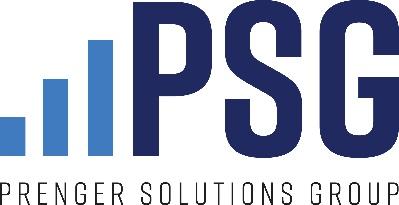 PARA EL FIN DE SEMANA DEL 21–22 MAYO, 2022Sexto Domingo de PascuaLectura del evangelio (Leccionario 57)Jn 14:23-29En aquel tiempo, Jesús dijo a sus discípulos:“El que me ama, cumplirá mi palabra y mi Padre lo amará y  haremos en él nuestra morada. El que no me ama no cumplirá mis palabras. La palabra que están oyendo no es mía, sino del Padre, que me envió. Les he hablado de esto ahora que estoy con ustedes; pero el Paráclito, el Espíritu Santo que mi Padre les enviará en mi nombre, les enseñará todas las cosas y les recordará todo cuanto yo les he dicho.
La paz les dejo, mi paz les doy. No se la doy como la da el mundo. No pierdan la paz ni se acobarden. Me han oído decir: ‘Me voy, pero volveré a su lado’. Si me amaran, se alegrarían de que me vaya al Padre, porque el Padre es más que yo. Se lo he dicho ahora, antes de que suceda, para que cuando suceda, crean”.Intercesión Por nuestra Campaña Anual Diocesana, para que confiando totalmente en el Espíritu Santo, podamos nosotros guardar la palabra de Cristo apoyando a su Iglesia.  Copia del anuncio del boletínEn el evangelio de hoy Jesús plantea un gran desafío. Si realmente lo amas cumplirás Su palabra. !Pero por supuesto que la palabra de Jesús y sus enseñanzas son muy desafiantes! Y nosotros somos débiles, volubles y olvidadizos. ¿Entonces como podemos esperar cumplir Su palabra por nosotros mismos? Aparentemente es una tarea imposible. Y de cierta manera lo es. Pero, afortunadamente a nosotros no se nos pide que mantengamos la palabra de Cristo por nosotros mismos. Así como Jesús dijo, El enviará “el Paráclito” el Espíritu Santo, quien “les recordará todo cuanto yo les he dicho”. En otras palabras, Cristo no solo nos da la tarea, sino también nos da los medios para cumplirlo. Su Espíritu mismo, enviado por el Padre en nombre de Cristo.¿Será que en nuestra vida cotidiana, podemos confiar en el Espíritu?, ¿especialmente en circunstancias difíciles, cuando se vuelve básicamente imposible mantener la palabra de Cristo por nosotros mismos? ¡Realmente no existe otra manera! Considere este escenario: apoyando a nuestra Iglesia local al contribuir a la Campaña Anual Diocesana. Nosotros sabemos que Dios nos pide que apoyemos Su Iglesia, lo cual a veces puede ser difícil. ¿Pero, será que esto cambia cuando nosotros pedimos Su ayuda a través del Espíritu Santo? Solo hay una manera de saberlo: pregúntele al Espíritu Santo que lo ayude a ver como Dios lo esta llamando a apoyar su Iglesia y luego pídale que le de la fortaleza para seguir Adelante.Copia para el anuncio en el púlpitoEl Espíritu Santo nos permite guardar la palabra de Cristo, que nos anima a apoyar a la Iglesia. Pida la guía del Espíritu Santo, y haga su contribución a la Campaña Anual Diocesana hoy.Contenido/ Publicaciones en las redes socialesFoto:  Persona arrodillada ante una cruz 
Texto: El Espíritu Santo nos permite guardar la palabra de Cristo, que nos anima a cada uno de nosotros a apoyar a la Iglesia. Pida la guía del Espíritu Santo, y haga su contribución a la Campaña Anual Diocesana hoy.